DIOCESE OF HALLAMST. MARY’S CATHOLIC PRIMARY SCHOOL  Cross Street Chesterfield, S40 4STTel - 01246 232170  Email: info@st-marys.derbyshire.sch.uk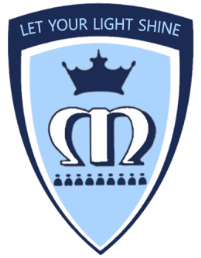 Family Support Worker – Grade 9 Scales 16 to 19 Pro rata 52 weeks per year 10 hours per week flexible hours working to be arranged.Vacancy from ASAPThe Governors wish to appoint a Family Support Worker to join our happy, committed and enthusiastic school team. The Family Support Worker will work alongside the school Wellbeing Team to provide emotional and practical help and advice to families who are experiencing long- or short-term difficulties. As a family support worker your duties would vary depending on the particular needs of the family. The kind of challenges facing your families could include:Marital or financial difficulties Drug or alcohol addictionDomestic abuseHousing issuesParenting challengesYour role would involve supporting families through difficulties and signposting parents to relevant support agencies. You would work with a range of health, education and social care professionals and you would keep accurate and up to date records.As a Family Support Worker, you should be able to:Complete Early Help Assessments of families' needs so that you can identify and plan the support needed to address issues and prevent any problems from escalatingWork with colleagues, health and social care professionals and multi-agency networks to evaluate caseload needs and the progress that has been madeWork closely with Social Workers as part of agreed plans for children.Attend and participate in Child Protection Conference and Core Group meetings, as requiredAdhere to professional practice standards and legislation, including confidentiality, safeguarding, equality, diversity and inclusion policiesHave up-to-date on your knowledge of local service provision for appropriate signposting and referralsManage your own workload, administration and diary commitmentsAssess parenting skills and help people to build physical and emotional caring abilities through a range of practical activitiesProvide practical home management and budgeting advice to parentsCoach, mentor and motivate families to understand the benefits of relevant activitiesMaintain accurate and up-to-date administration and caseload records, including reports of all interactionsThe candidate we are looking for will possess a good standard of education and will be able to demonstrate: The ability to communicate sensitively and effectively with children and adults.The ability to build good working relationships with families.A non-judgmental approach.A commitment to supporting people in difficult circumstances.Empathy, patience and good listening skills.The ability to stay calm under pressure.Good time management and organisational skills.A flexible approach.Good team working skills.The ability to relate to and promote the school ethosIn return, we can offer you:A welcoming environment with a distinctive Catholic ethosAn enthusiastic, supportive and forward thinking teamHappy, engaged and well-motivated children (Behaviour, Personal Development and Attitudes Outstanding OFSTED Dec 2018)A rewarding career, making a difference to children’s’ lives Supportive governors who are committed to our journey to excellenceThe chance to work with parents who are supportive of our school values and ethosTraining to support you in your professional developmentPotential candidates are welcome to contact the school to talk to the head teacher to find out more about the role and gain an understanding of our school values and vision. The school is committed to safeguarding and promoting the welfare of children. The position is subject to a DBS check. Please also read our Safeguarding policy on our website: ?For further details of the role and an application form, please contact Mrs Judith Randall, the School Business Manager on 01246 232170 or email info@st-marys.derbyshire.sch.uk.